MINUTES OF A MEETING OF THE FINANCE AND GENERAL PURPOSES COMMITTEE OF KINVER PARISH COUNCIL HELD AT 95 HIGH STREET, KINVER ON MONDAY 21ST JUNE 2021  _______________________________________________________ Councillors: P Wooddisse (Chairman), JK Hall (ex-officio), I G Sadler (Vice Chairman) , Mrs C Allen, H Williams.Councillor G Sisley was also in attendance.Welcomed members to the committee and a vote thanks was expressed for his hard work and diligence.APOLOGIES FOR ABSENCE Councillor BR Edwards was not in attendance.DECLARATIONS OF PECUNIARY INTERESTS None were declared.MINUTES OF THE MEETING OF 20TH APRIL 2021The minutes of the meeting held on 21st April 2021 were approved and signed as a true record of that meeting.To review the budget comparison for the period ending 31st May 2021 (figures attached)The Chairman presented the budget comparison he had prepared for year ended 31st May 2021 as attached as Appendix 1 to these minutes the figures were reviewed and noted.It was agreed to have a sperate budget line, for the EV income.  The Clerk for the next meeting will prepare the income against the cost of electricity.To receive formally the accounts for the period from April – May 2021 (figures attached)The accounts as attached as Appendix 1 to these minutes: the figures were reviewed and noted.It was Resolved to Recommend to the Parish Council that the accounts up to the 31st May 2021 as set as Appendix 2 to these minutes be accepted. On a vote this was unanimous.Items referred from the Parish Council for fundingReplacement bus shelter for Stourton It was agreed to recommend the Parish Council that a letter is sent to those residents that have expressed their concerns, stating that due to the current Covid restrictions, this should be deferred until the September meeting.L & A Recommendations from the May that a sum of £250 is requested to purchase native bulbs / plants to be planted in the Autumn.It was agreed to Recommend too the Parish Council that a sum of £250 is reserved for expenditure for the bulbs / plants. On a vote this was agreed.To discuss Staffordshire Council DPO service offer this was referred to the Finance Committee.It was agreed to recommend to the Parish that we do not need this service as we have adequate cover in place.Requests for Financial Support from Kinver Bowling Club £2500It was agreed to recommend to the Parish Council that this application is not progressed, due to the Parish Council have a maximum grant of £250 per application.To discuss the Van Lease that is due for renewal in November 2021The Clerk to investigate the cost of purchasing the van from the Lease Company at the end of the term, to progress with Councillor Mrs V Wilson re supplying a used vehicle.In addition we will explore the cost of a second hand 4 wheel drive pickup.Date of Next Meeting – Wednesday 28th July 2021Items for future agendas – Fixed assets, accounts for payment, 10.	Recommendations to the Parish Council   It was Resolved to Recommend to the Parish Council thatThe accounts up to the 31st May 2021 as set as Appendix 2 to these minutes be accepted. Replacement bus shelter for Stourton  - a letter is sent to those residents that have expressed their concerns, statin that due to the current Covid restrictions, this should be deferred until the September meeting.DPO Service - we do not need this service as we have adequate cover in place.Kinver Bowling Club £2500 - this application is not progressed, due to the Parish Council have a maximum grant limit of £250 per applicationTo look at costs of buying the existing vehicle from the County at the end of the lease, and investigate other options.L & A Bulbs -  a sum of £250 is reserved for expenditure for the bulbs / plants. Appendix 1 to the minutes of the Finance Committee held on the 21st June 2021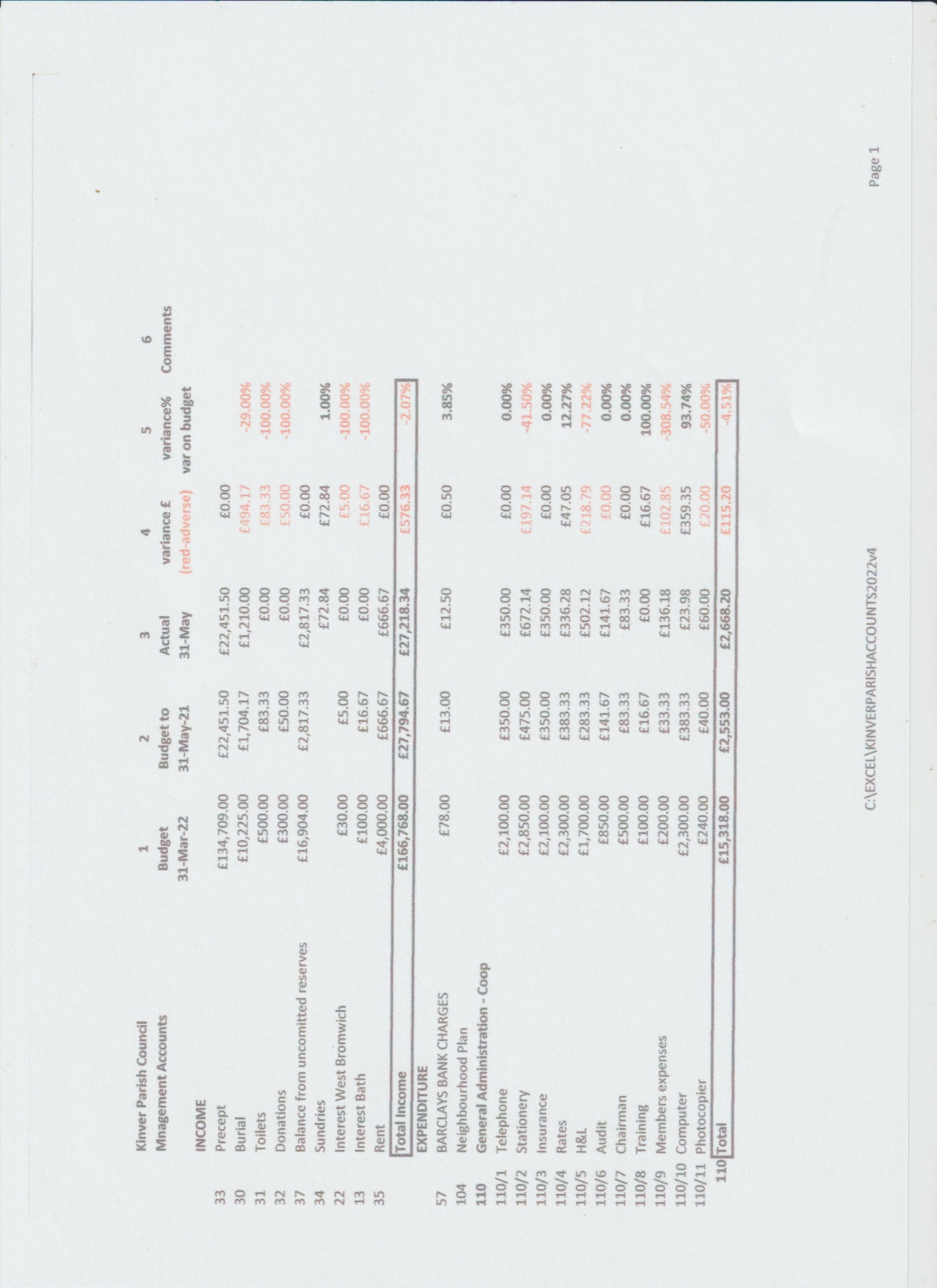 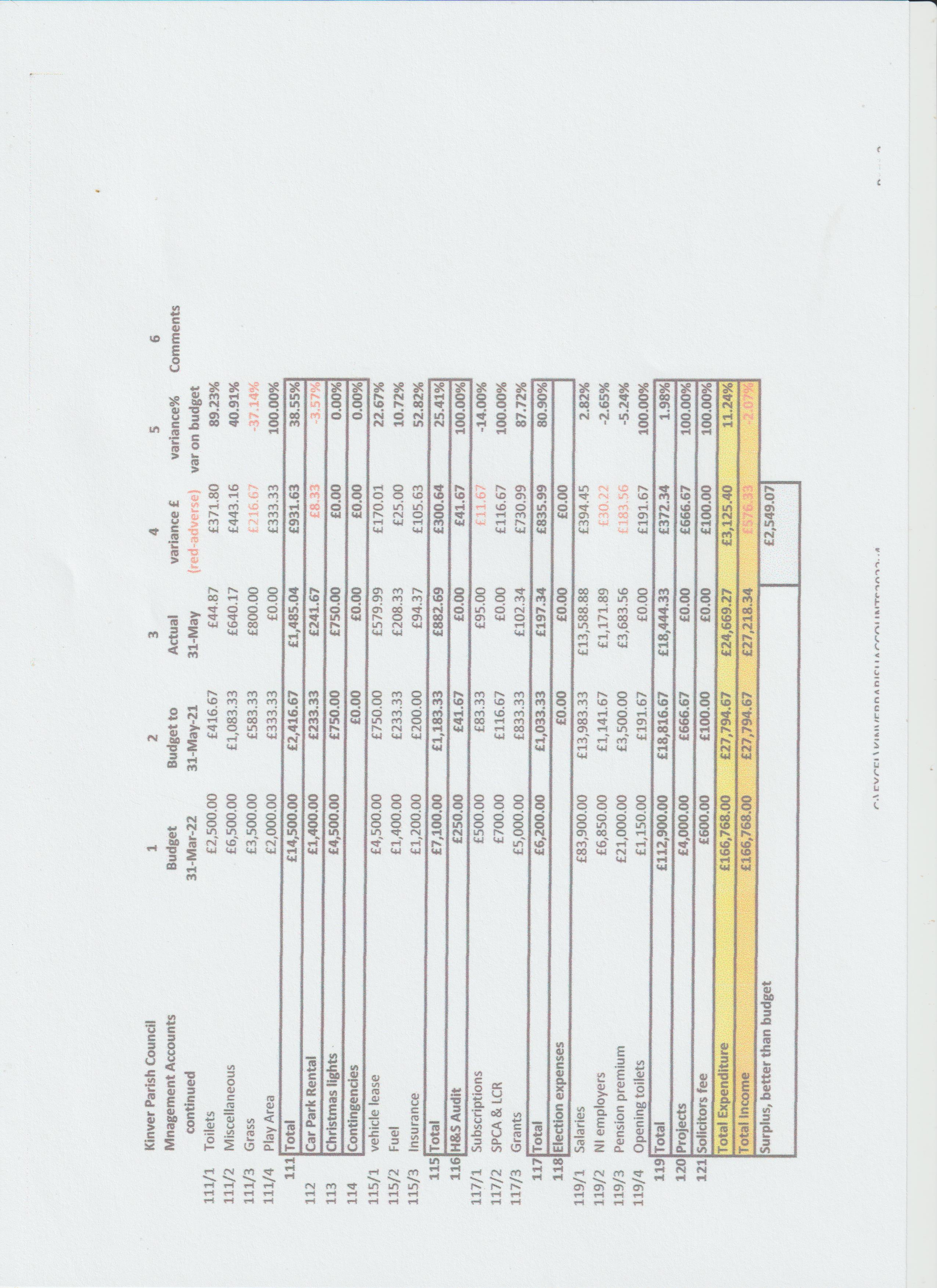 Appendix 2 to the minutes of the Finance Committee held on the 21st June 2021	Financial Summary - Cashbook	Summary between 01/04/21 and 31/05/21 inclusive.	Balances at the start of the year	Ordinary Accounts	.BARCLAYS BANK	£904.23	.COOPERATIVE BANK C & I	£6,380.50	Bath Building Society	£37,626.26	Reserves West Bromwich	£44,299.13	Total	£89,210.12	RECEIPTS	Net	Vat	Gross	Total Receipts	£71,670.42	£0.00	£71,670.42	PAYMENTS	Net	Vat	Gross	Total Payments	£24,730.53	£316.81	£25,047.34Closing BalancesOrdinary Accounts.BARCLAYS BANK	£891.73.COOPERATIVE BANK C & I	£53,016.08Bath Building Society	£37,626.26Reserves West Bromwich	£44,299.13Total	£135,833.20	Signed 	Chair	Clerk / Responsible Financial Officer	03/06/21    11:26 AM Vs: 	Kinver Parish Council	Page 1Financial Budget ComparisonComparison between 01/04/21 and 31/05/21 inclusive.Excludes transactions with an invoice date prior to 01/04/21	2021/2022	Actual Net	Balance	   Bal %age	INCOME	Council	13	INTEREST BATH BUILDING 	£100.00	£0.00	-£100.00	-100.00%	SOCIETY	17	PRECEPT	£0.00	£0.00	£0.00	0.00%	22	INTEREST WEST BROM 	£30.00	£0.00	-£30.00	-100.00%	ACCOUNT - CHARITY ACC	30	Burial Fees - Co-Op bank 	£10,225.00	£1,210.00	-£9,015.00	-88.17%	account	31	Toilet Income - Co-Op bank 	£500.00	£0.00	-£500.00	-100.00%	account	32	Donations - Co-Op bank 	£300.00	£0.00	-£300.00	-100.00%	33	Precept - Co-Op Bank Account	£134,709.00	£67,354.50	-£67,354.50	-50.00%	34	Sundries - Co-Op Bank Account	£0.00	£172.84	£172.84	100.00%	35	Police Office Rent - Co-Op Bank	£4,000.00	£0.00	-£4,000.00	-100.00%	 Account	37	Balance from uncomitted reserves	£16,904.00	£0.00	-£16,904.00	-100.00%	Total Income	£166,768.00	£68,737.34	-£98,030.66	-58.78%	EXPENDITURE	Council	57	BARCLAYS BANK CHARGES	£78.00	£12.50	£65.50	83.97%	104	NEIGHBOURHOOD PLAN	£0.00	£0.00	£0.00	0.00%	110	General Administration - Co-Op 	Bank Account	110/1	Telephone	£2,100.00	£0.00	£2,100.00	100.00%	110/2	Stationary	£2,850.00	£772.14	£2,077.86	72.91%  110/3	General Insurance	£2,100.00	£0.00	£2,100.00	100.00%	110/4	Rates	£2,300.00	£336.28	£1,963.72	85.38%	110/5	Office Electricity and Gas	£1,700.00	£379.44	£1,320.56	77.68%	110/6	Audit	£850.00	£475.00	£375.00	44.12%	110/7	Chairmans Allowance	£500.00	£0.00	£500.00	100.00%	110/8	Staffing Training Expenses	£100.00	£0.00	£100.00	100.00%	110/9	Members Expenses	£200.00	£136.18	£63.82	31.91%	110/10	Computer Support Services	£2,300.00	£23.98	£2,276.02	98.96%	110/11	Photocopier	£240.00	£60.00	£180.00	75.00%	110	Total	£15,240.00	£2,183.02	£13,056.98	85.68%	111	Maintenance - Co-Op Bank 	Account	111/1	Maintenance Toilets	£2,500.00	£44.87	£2,455.13	98.21%	111/2	Maintenance Misc	£6,500.00	£640.17	£5,859.83	90.15%	111/3	Grass Cutting	£3,500.00	£800.00	£2,700.00	77.14%	111/4	Play Area	£2,000.00	£0.00	£2,000.00	100.00%	111	Total	£14,500.00	£1,485.04	£13,014.96	89.76%	112	Car Park Rental - Co-Op Bank 	£1,400.00	£1,450.00	-£50.00	-3.57%	Account	113	Christmas Illuminations - Co-Op 	£4,500.00	£70.93	£4,429.07	98.42%	Bank Account	114	Contingencies - Co-Op Bank 	£0.00	£0.00	£0.00	0.00%	AccountFinancial Budget ComparisonComparison between 01/04/21 and 31/05/21 inclusive.Excludes transactions with an invoice date prior to 01/04/21	2021/2022	Actual Net	Balance	Bal %age  115	Vehicles - C0- Op Bank Account	115/1	Leasing	£4,500.00	£0.00	£4,500.00	100.00%	115/2	Fuel	£1,400.00	£208.33	£1,191.67	85.12%	115/3	Insurance	£1,200.00	£94.37	£1,105.63	92.14%	115	Total	£7,100.00	£302.70	£6,797.30	95.74%	116	Health and Safety - Co-Op Bank 	£250.00	£0.00	£250.00	100.00%	Account	117	Grans Subs Co-Op Bank Account	117/1	Parish Councils Subs	£500.00	£95.00	£405.00	81.00%	117/2	SPCA / LCR	£700.00	£0.00	£700.00	100.00%	117/3	Grants	£5,000.00	£102.34	£4,897.66	97.95%	117	Total	£6,200.00	£197.34	£6,002.66	96.82%	118	Election Expenses - Co-Op Bank 	£0.00	£0.00	£0.00	0.00%	Account	119	Wages/Salaries - Co-Op Bank 	Account	119/1	Salaries	£83,900.00	£13,588.88	£70,311.12	83.80%	119/2	Employers NI	£6,850.00	£1,171.89	£5,678.11	82.89%	119/3	Employers Pension	£21,000.00	£3,683.56	£17,316.44	82.46%	119/4	Toilets	£1,150.00	£0.00	£1,150.00	100.00%	119	Total	£112,900.00	£18,444.33	£94,455.67	83.66%	120	Community Projects - Co-Op 	£4,000.00	£0.00	£4,000.00	100.00%	Bank Account	121	Legal Fees - Co-Op Bank Account	£600.00	£0.00	£600.00	100.00%	Total Expenditure	£166,768.00	£24,145.86	£142,622.14	85.52%Total Income	£166,768.00	£68,737.34	-£98,030.66	-58.78%Total Expenditure	£166,768.00	£24,145.86	£142,622.14	-85.52%Total Net Balance	£0.00	£44,591.4803/06/21    11:36 AM Vs: 	Kinver Parish Council	Page 2